Publicado en Málaga el 13/09/2021 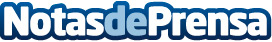 Francisco Lobato, el hombre que democratizó la formaciónEl Doctor en Psicología y Pedagogo español Francisco Lobato, rompió el esquema de los programas de formación Máster allá por 2002 cuando cursar un Máster era inaccesible para la mayoría por el gran desembolso económico que requería. En aquel año inconforme con esa realidad fundó ITEAP, un centro de postgrado universitario que se enfocó en ofrecer formación online accesibleDatos de contacto:Comunicado952606610Nota de prensa publicada en: https://www.notasdeprensa.es/francisco-lobato-el-hombre-que-democratizo-la Categorias: Nacional Educación Emprendedores E-Commerce Universidades http://www.notasdeprensa.es